РЕШЕНИЕрайонной санитарно – противоэпидемической комиссии Администрации Притобольного районаот 2 февраля 2020 года1. Информацию принять к сведению.2. ГБУ «Глядянская центральная больница» (Лошенкова М.Д.) рекомендовать:2.1. Оценить готовность больницы, ФАПОв к  приему больных новой коронавирусной инфекцией, вызванной 2019-nCoV включая наличие: запаса необходимых расходных материалов для отбора проб с целью проведения лабораторных исследований; противовирусных препаратов для экстренной профилактики и лечения; дезинфекционных средств и средств индивидуальной защиты; необходимого медицинского оборудования.Срок: до 04.02.2020 г.2.2. Обеспечить детальный сбор эпидемиологического анамнеза у лиц, обращающихся в медицинские организации с симптомами, не исключающими новую коронавирусную инфекцию с применением опросников для сбора анамнеза. Срок: до стабилизации эпидемической ситуации.2.3. Организовать своевременное в необходимом объеме оказание медицинской помощи населению на дому, в амбулаторных и стационарных медицинских организациях при обращении за медицинской помощью лиц с симптомами, не исключающими новую коронавирусную инфекцию. Срок: до стабилизации эпидемической ситуации. 2.4. Ввести регулярный мониторинг наличия в медицинских организациях лекарственных средств, необходимых для лечения заболевших новым коронавирусом, средств индивидуальной защиты, дезинфекционных средств, медицинского оборудования и других материальных ресурсов. Срок: до стабилизации эпидемической ситуации.2.5. Принять меры по недопущению внутрибольничного распространения новой коронавирусной инфекции. Соблюдать требуемый противоэпидемический и дезинфекционный режим в медицинских организациях. Обеспечить контроль за использованием медицинскими работниками средств индивидуальной защиты. Срок: до стабилизации эпидемической ситуации.2.6. Усилить санитарно-просветительную работу с населением по профилактике заражения новым коронавирусом, мерам личной профилактики и тактики поведения в случае заболевания. Срок: до стабилизации эпидемической ситуации.3. Кетовскому территориальному отделению Управления Роспотребнадзора по Курганской области рекомендовать:Организовать контроль: 3.1. За соблюдением дезинфекционного режима на  автобусном  вокзале с. Глядянское) и в местах массового скопления людей (в том числе торговых объектах, в местах проведения театрально-зрелищных, культурно-просветительских или зрелищно-развлекательных мероприятий); Срок: до стабилизации эпидемической ситуации. 3.2. За выявлением случаев заболевания людей с подозрением на новую коронавирусную инфекцию, их изоляцией и лабораторным обследованием. Срок: до стабилизации эпидемической ситуации. 3.3.Обеспечить мониторинг за наличием СИЗ (масок), противовирусных средств в  аптечных торговых сетях района. Срок: до стабилизации эпидемической ситуации. 4. Отделу образования Администрации Притобольного района рекомендовать:4.1. Ежедневно проводить мониторинг состояния здоровья детей в образовательных учреждениях района.Срок: ежедневно.4.2 .Организовать работу по информированию (сайты, кл. часы, родительские собрания) о рисках возможного инфицирования, симптомах заболевания, недопустимости самолечения и необходимости немедленного обращения за медицинской помощью. Срок: до стабилизации эпидемической ситуации.5. МО МВД России «Притобольный» рекомендовать:5.1. Осуществлять оперативный обмен информацией о лицах, прибывающих из КНР и стран Юго-Восточной Азии на территорию Притобольного района Курганской области.Срок: до стабилизации эпидемической ситуации.5.2. Оказывать оперативное содействие Управлению Роспотребнадзора в установлении регистрации граждан, имеющих контакт с заболевшими. Срок: до стабилизации эпидемической ситуации.6. Главам сельсоветов Притобольного района рекомендовать:6.1. Организовать работу по информированию населения о рисках возможного инфицирования, симптомах заболевания, недопустимости самолечения и необходимости немедленного обращения за медицинской помощью. Срок: до стабилизации эпидемической ситуации.Глава Притобольного района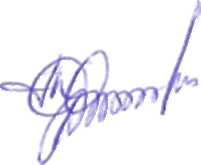 Д.Ю. Лесовой